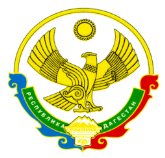 РЕСПУБЛИКИ ДАГЕСТАНМУНИЦИПАЛЬНОЕ КАЗЕННОЕ ОБЩЕОБРАЗОВАТЕЛЬНОЕ УЧРЕЖДЕНИЕ«НОВОКУЛИНСКАЯ СРЕДНЯЯ ОБЩЕОБРАЗОВАТЕЛЬНАЯ ШКОЛА №1» УПРАВЛЕНИЕ ОБРАЗОВАНИЯ  МО «НОВОЛАКСКИЙ РАЙОН»МКОУ «Новокулинская СОШ №1»368162 с. Новокули                                               тел.:  8988 695 52 67 e-mail: novokulinscay1@mail.ruИНН - 0524005180  / КПП – 0524011001                                                                 ОГРН -1020500911364Приказот 03 июня 2020 г.                                                                                                 № 81О назначении ответственного за внесение данных в федеральную информационную систему «Федеральный реестр сведений о документах об образовании»В соответствии с постановлением Правительства РФ от 26.08.2013г. №729 «О федеральной информационной системе «Федеральный реестр сведений о документах об образовании» (далее - ФИС ФРДО), в целях обеспечения ведения в электронном виде целостного и достоверного реестра выданных документов об образовании,ПРИКАЗЫВАЮ:Назначить Курбанову РавенуАхмедовну, учитель информатики,                                                                                                               ответственным за организацию работы по внесению в ФИС ФРДО сведений о документах, выданных выпускникам, завершившим обучение по образовательным программам основного общего и среднего общего образования в МКОУ «Новокулинская СОШ №1».Директор школы:                        Султанова Р.К.